Community Survey Tool  







PRE-construction survey for GI projects in new spaces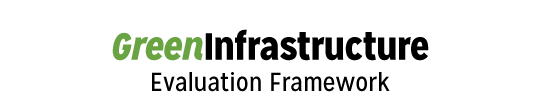 
***Do you agree to participate in this research study?     
Do you currently visit any parks in your community for exercise, socializing, or any other purpose? YesNoHow often do you visit those parks? DailyA few times a weekAbout once a week
This project is designed to…(insert project benefits here – for example: make the park cooler, reduce flooding in and around the park, improve water quality, and provide a space for the community to gather). 

What would you say is your level of awareness of the above benefits?
Very awareAwareNeutralNot very aware Not aware Please tell us how much you agree with the following statements: How old are you? Under 1818-3536-55Which of the following best describes your gender identification? (Please select one)Male FemaleGender variant/nonconformingDo you consider yourself of Hispanic, Spanish, or Latino origin? 
How do you describe yourself in terms of race (Please select one): Community Survey Tool  







POST-construction survey for GI projects in new spaces
***Do you agree to participate in this research study?    Do you live within a 10-minute walk from this park?                         About how often do you come to this park? 
                                 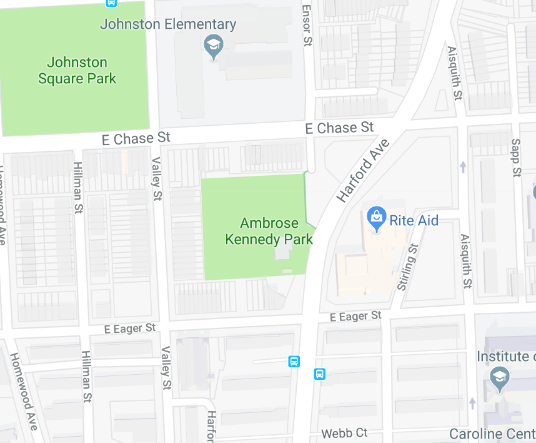 To the right is a map of the park showing where the Green Infrastructure project is located. 
What would you say is your level of awareness of this project?About how often did you come to community parks before this space opened?: About how often have you come to this new space since it opened?  (Insert Date of Space Opening)DailyA few times a weekAbout once a week Please tell us how much you agree with the following statements: How old are you? Under 1818-3536-55Which of the following best describes your gender identification? (Please select one)Male FemaleGender variant/nonconformingDo you consider yourself of Hispanic, Spanish, or Latino origin? 
How do you describe yourself in terms of race (Please select one): 
Strongly AgreeAgreeNeutralDisagreeStrongly DisagreeI have easy access to this park.○ ○ ○ ○ ○ This park increases my physical fitness.○ ○ ○ ○ ○ Visiting this park decreases my stress.○ ○ ○ ○ ○ This park is safe.○ ○ ○ ○ ○ This park benefits the natural environment.○ ○ ○ ○ ○ Strongly AgreeAgreeNeutralDisagreeStrongly DisagreeI have easy access to this park.○ ○ ○ ○ ○ This park increases my physical fitness.○ ○ ○ ○ ○ Visiting this park decreases my stress.○ ○ ○ ○ ○ This park is safe.○ ○ ○ ○ ○ This park benefits the natural environment.○ ○ ○ ○ ○ 